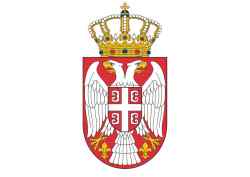 РЕПУБЛИКА СРБИЈАГРАД НИШГРАДСКА УПРАВА ЗА ФИНАНСИЈЕБРОЈ:               /2021-05ДАТУМ:           2021.годинеИ З В Е Ш Т А Јса јавне расправе o Нацрту Одлуке о буџету Града Ниша за 2022. годину, одржане у периоду од 06.12.2021. године од 18:30 часова до 07.12.2021. године до 22:30 часова у  холу  Градске куће, у улици 7. Јули број 2, дана 07.12.2021. године од 12:00 до 14:15 часова и слањем предлога на мејл адресу UF.Info@gu.ni.rs, као и активним учешћем грађана, организација, медија и других субјеката, којима ће бити омогућено укључење у директан пренос дана 07.12.2021.године у термину од 20:30 часова до 22:30 часова на телевизији „Belle Аmie“        На основу Закључка о утврђивању времена, места и начина спровођења јавне расправе о Нацрту одлуке о буџету Града Ниша за 2022. годину број: 1463-1/2021-03  од 06.12.2021. године одржана је  Јавна расправа.Дана 07.12.2019. године јавна расправа је одржана у складу са објављеним позивом да у јавном и транспарентном поступку, у сарадњи са свим заинтересованим грађанима, организацијама цивилног друштва и медијима, буду сагледане заједничке потребе грађана Ниша, као и потребе органа и служби Града Ниша.Јавној расправи су присуствовали: грађани, представници медија, представници удружења, представници градских општина и представници града.Присутнима се обратила и Градоначелница  Града Ниша. Захвалила се свима на учешћу у расправи и рекла да ће предлози бити разматрани и након тога ће Градско веће утврдити Предлог Одлуке о буџету Града Ниша за 2022. годину.Присутни су  упознати са нацртом Одлуке о буџету за 2022. годину, сви директни корисници буџета  Града Ниша су сагледали своје индиректне кориснике. I           Предлоге на мејл адреси Градске управе за финансије доставили су следећи:Удружење Доња Врежина Нишава наша река, обратили су у вези предлога који се тиче планираног капиталног пројекта –Сакупљање и прерада отпадних вода у Граду Нишу, недостајућа инфраструктура ППОВ Цигански кључ да улице Ратка Павловића уз реку, новопројектована Гетеова(паралелна са Ратка Павловића) и Војника Марка Младеновића добију канализациону и водоводну мрежу која је већ дужи низ година предвиђена ГУП-ом општине Панталеј-2.фаза. Такође, неопходан је  мост на Нишави, уређење зелене површине крај Врежинског базена, са излетничким печуркама и дечијим мобилијарима, уређење тротоара у Нишавској улици којим кретање пешака истинску опасност по живот као и степениште од Врежинског базена из улице Војника Марка Младеновича ка Нишавској, које је предвиђено урбанистичким планом.Синиша Станковић, председник Одбора синдикалне организације ЈП Завода за урбанизам Ниш  приговара да опредељена средства за урбанистичко планирање буду у износу од 90 милиона динара, као што су била планирана у буџету за 2021. годину.Слободан Лончар се обратио са молбом  у вези са легалним али неурбанизованим  насељем Лугови, за завршење започетих радова из 2015.године на канализационој мрежи и решавању проблема са канализацијом у поменутом насељу, како би се Нишка Бања  могла  развијати у смислу изградње стамбених објеката и пратећих елемената, и  како би се живот становника насеља вратио у нормалу.Мејлом Боки Михајловић се обратио са предлогом у вези уређења кеја(Нишка променада,Нишки линијски парк), предлог је да треба  направити бициклистичке и пешачке стазе, оплеменити град украсним дрвећем и шибљем. Предлаже уређења постојег парка Чаир, у коме предлаже  нову фонтану у средишњем делу и реновирање постојећих. У парку у тврђави даје предлог да се исели метеоролошка станица и да се на том простору направи православна црква као туристичка атракција, реновирати  планинарски дом са атрактивном архитектуром. Такође је ту и предлог за уређење фасаде у центру које се могу оплеменити и муралима. Удружење Оси Ниш се обраћа са примедбом да су средства која су планирана у буџету за 2022.годину а односе се на организације и удружења особа са инвалидитом којих има 25 јако мала. Да постојеће организације нису учествовале у консултацији о буџету јер  Савет за питања особа са инвалидитетом  не постоји већ две године а исти је био копча између њих и градских структура. Наиме ако нацрт остане овакав то ће значити затварање организација особа са инвалидитетом што би био школски пример дискриминације истих,јер оне не би могле самостално да остваре своја права. Зато предлажу да износ у буџету за организације особа са инавалидитетом остане 22 милиона динара и 5 милиона за област борачко инвалидске заштите као што је било планирано буџетом за 2021 годину.Владан Стојановић из Нишке Бање, Цариградске улице се јавио са предлогом изградње споредне улице или пешачке стазе,тротоара у поменутој улици (Цариградска улица)паралелно са постојећим магистралним путем од кружног тока код скретања за Нишку Бању до коњичког клуба у Нишкој Бањи у дужини од 1,2км. Тиме би у великој мери олакшали живот становницима ове улице и допринели развоју туризма и спорта.Напомиње да се становници ове улице свакога дана излажу опасности јер морају  ходати по магистралном путу до прве продавнице, аутобуске станице и да је опасност од саобраћајних несрећа велики.Милан Јовановић се јавио са предлогом да се у буџет за 2022.годину уврсти и Улица Светомира Шумарца у Брзом Броду. У том делу постоји проблем јер није обезбеђен приступни пут од стране града а да је то гарантовано приликом додељивања на коришћење,куповине земљишта од града 1986.године.ОШ Краљ Петар Први се обратила са молбом да у буџет за 2022.годину уђе у разматрање и реализација капиталног инвестирања,односно енергетска санација објекта у складу са предвиђеним пројектом . Наиме ова школа је саграђена још 1933. године и једина улагања у овај објекат за 88 година је била делимична замена столарије у приземљу. Пројекат енергетске ефикасности који поседује школа је урађен са започетим радовима и налази се у Канцеларији за локални и економски развој. Наиме и фасада школе је доста оронула и на појединим местима долази до урушавања малих делова што угрожава безбедност ученика и запослених. Школа поседује и Извештај  лица за безбедност на раду „ДИ Превент“ у коме се и наводи да је фасада небезбедна и да је треба ХИТНО санирати. Делимична санација фасаде школе би износила три  милиона динара па вас молимо да нам ова средства обезбедите из текућих расхода, апропријација - текуће поправке и одржавање зграде и објеката.Милан Првановић се јавио са молбом за изградњу канализационе мреже у Дантеовој улици у Доњој Врежини. Наиме станари ове улице се суочавају са великим проблемом јер осим канализације и пута који није асфалтиран  имају проблем и са подземним водама па се приликом јаче кише  пуне подруми и септичке јаме те долази до изливања фекалија из истих. Становници ове улице страхују како за своје тако и за  здравље своје деце.  Мејлом Мики  Грковић предлаже изградњу новог моста код врежинског базена, изградњу Гетеове улице у Доњој Врежини са канализацијом, уређење и осветлење простора код војног базена у виду парка са дечијим мобилијаром,као и трим стазу на бедему од врежинског до моста у насељу Брзи Брод.Александар Лазић се јавља се предлогом-молбом за асвалтирање ул.Јесењинове у општини Панталеј.Младен Јовановић,директор Националне коалиције за децентрализацију  је дао предлог да треба умањити износ укупних планираних прихода Града на 9,5 милијарди динара, уместо тренутних 11,5 милијарди  јер су планирани приходи нереално високи у односу на извршење и реализацију прихода,што доводи до финансијске несигурности буџетских корисника. Господин Јовановић додаје и да се јавне расправе о буџету Града Ниша морају организовати још у септембру месецу да би биле сврсисходне, а да буду најављене најмање три недеље пре њиховог одржавања са тачном пратећом документацијом. Исти сматра да се у Нишу неће одржата јавна расправа већ јавна презентација Нацрта Одлуке о буџету Града, и да уколико Ниш заиста жели да обезбеди сврсисходно учешће грађана у доношење буџета Града,позива да се примене ове две препоруке ако не за усвајање буџета за 2022, онда макар за 2023.годинуПокрет Трећег Доба Ниша позива  локалне власти Града Ниша да подрже предлоге и да предузму мере за побољшање живота старијих особа. Када је у питању буџет Града Ниша, предлог је да се обезбеди:бесплатан превоз за све особе старије од 65 година,једнократне помоћи и други облици помоћи старијим особама,дневни боравак-клубови за старе особе ,финансијска подршка удружењима која окупљају стара лица,подршка рађању и родитељству,изградња геронто центара-домова за смештај старих лица,oснивање Завода за геронтологију и палијативно збрињавање,приступачност за све „Изградња лифта за потребе особа са инвалидитетом у згради Скупштине града Ниша у улици Николе Пашића,финансирање пројеката у којима су старије особе главни актери (конкурси само за цивилна друштва која се баве питањима старијих особа),Право на информисање-имамо право да знамо, увођење знаковног језика у информативним емисијама.Александар Здравковић се обратио са предлогом за буџет за 2022. годину да се определе средства за пројекте организације цивилног друштва за заштиту животне средине на територији Града Ниша и  већа средства на економској калсификацији 454 –за подстицање коришћење бицикала као еколошки прихватљивог транспорта и средства за пројекат „Подизање зелених острва и коридора на подручују општине Пантелеј и Палилула и променити економску класификацију, будући да је пројекат по обиму и важности већи од пројекта „Обнове међукабловског простора и урбаних џепова“.Драган Петровић дао је предлог за допуну или прерасподелу средстава буџета Града Ниша за 2022. годину, а тиче се пре свега дела буџета који се односи на Програм 6 –Заштита животне средине и Програм 15 –Опште услуге локалне самоуправе и односи се на израду пројектно – техничке документације и извођење радова на изради канализационе мреже у Првој кутини, Општина Нишка бања.Андријана Деспотовић дала је следеће предлоге: 1. Поправка моста код базена у Доњој Врежини, 2. Адаптација основне школе у Доњој Врежини како би постала осмогодишња школа, 3. Мобилијар  и парк преко пута војног базена, 4. Изградња канализационе мреже у Улици Ратка Павловића у Доњој Врежини, 5. Редовна аутобуска линија број 6. Железникчка-Скопска и продужење линије до краја Нишавске улице и 6. Решавање питања изливања канализације у улици Војника Марка Младеновића.Иван Ћирковић дао је предлог да се у Бубањ шуми –парку неке постојеће стазе преуреде и формирају нове , такође  дугачка стаза која иде паралелно са магистралним путем била би одлична за тако нешто.Мејлом gmilos018@yahoo.com , Милош Г. се обратио са предлогом и то: 1. Аутобуско стајалиште у Улици Војводе Путника 50 (код Блинкер), 2. Продужетак линија број 2. и број 4. до паркинга на Бубњу, 3. Решавање Улуце Војводе Путника (реконструкција јер је пут лош), 4. Аутобуско стајалиште код школе Краљ Петар I, 5. Да ЈКП Медиана изда наредбу својим камионима градске чистоће користе Димитрија Туцовића за паркирање како би се Улица Војводе Путника растеретила од камиона и издувних гасова.II    Јавна расправа о нацрту Одлуке о буџету Града Ниша за 2022. годину која је одржана у холу  Градске куће, у улици 7. Јули број 2, дана 07.12.2021. године од 12:00 до 14:15 часоваЈавној расправи су присуствовали: Градоначелница Града Ниша, Заменица Градоначелника  Града Ниша, помоћници Градоначелнице, градски већници, начелници градских управа, заменици начелника, директор КЛЕР-а, директор Дирекције за изградњу Града Ниша, грађани, представници удружења и други.Уводну реч је дала Градоначелница Града Ниша Драгана Сотировски и навела да је укупан обим буџета за 2022. годину 11.848.296.744 динара, од чега су средства из буџета 11.525.961.744 динара, а средства из осталих извора 322.335.000 динара. Градоначелница је између осталог навела да у следећој години нећемо продавати градску имовину, да су увећана улагања у спортску инфраструктуру, да су планирана средства за нову индустријску зону, за Сомборски булевар, за станове за снаге безбедности и друго. Затим је прочитала списак грађана и удружења, који су до данашњег дана дали предлоге за буџет за 2022. годину.За реч су се јавили:Костић Олга, секретар удружења, овлашћена од инвалидских организација, која је навела да смањење средстава од 22.000.000 на 7.000.000 динара за инвалидске организације угрожава рад особа са инвалидитетом. Такође је навела да селидба из просторија је отежана у зимским условима и да траже да им се додели одговарајући простор. Списак свих организација инвалида са потписима је предала – да су сагласни са тим шта је рекла.Нонић Срђан је навео законски рок за утврђивање нацрта, предлога и одлуке о буџету и да се касни са нацртом и предлогом. Одговорила је помоћница Градоначелнице Владислава Ивковић да ће се испоштовати законски рок за усвајање одлуке о буџету на седници Скупштине Града Ниша и рок за достављање одлуке Министру финансије. Са нацртом се касни с обзиром да смо сачекали да се утврди Предлог Закона о буџету Србије, предлог Закона о буџетском сиситему и других републичких прописа.Данијел Дашић је говорио о законским роковима израде нацрта, предлога и доношења одлука о буџету.Момчило Вељковић је говорио о расподели средстава јавним предузећима, о расподели добити јавних предузећа, о пословању Градске топлане и слично. Одговорила је Владислава Ивковић, да је то регулисано Одлуком о буџету, Законом о јавним предузећима, Законом о привредним друштвима и да Градска Топлана примењује методологију коју је прописала Влада Републике Србије.Лончар Томислав је говорио о решавању проблема у Нишкој бањи и насељу Лугови у коме није решена канализација. Одговорио је директор КЛЕР-а и навео да су опредељена средства за експропријацију, односно за решавање имовинских односа и припремних радњи.Ђорђе Станковић је говорио о помоћи државе, односно да средства из Републике која се додељују Граду Нишу треба да се увећају. Одговорила је Градоначелница да је 700.000.000 динара додељено за пет путних праваца (Доња Врежина – Малчанска петља, Кованлучка улица, насеље Просек, Сомборски булевар). Део средстава за експропријацију обезбедиће Република, која се рационално користе за регионални развој. Директор КЛЕР-а, Душан Радивојевић је говорио о инвестицијама о отварању нових радних места, повећању прихода од пореза на зараде, о заштити животне средине и слично. Владислава Ивковић је говорила о ширењу гасоводне мреже. Око 500 објеката је прикључено и планира се нових 350 прикључака. Цена прикључка износи 72.000 динара и плаћа се у 36 месечних рата.Јелена Милошевић испред странке Слободе и правде је говорила о приходима и расходима, шта је смањено и зашто је смањено, о проблемима о вези поплава, о набавци САП, о загађености ваздуха, о јавном превозу, да у основној школи „Бубањски Хероји“ није завршено оно што је почето, да је селективни однос према удружењима. Владислава Ивковић је одговорила да нема субвенције за јавни превоз већ плаћамо услугу јавног превоза и о томе ко све има право на бесплатан превоз. Вршилац дужности Начелника Градске управе за финансије Нина Илић је одговорила да средства која су наменска могу да се повуку из банке и користе и да имамо приход од камата. Душица Давидовић је одговорила у вези извештаја буџетске инспекције и о разним социјалним давањима. Вршилац дужности Начелница управе за органе града и грађанска стања Марина Јанковић је говорила у вези набавке програма САП – решење за консолидацију финансија. Један од приоритета владе Србије је развој јавне управе за 21. век – електронска управа у свим сегментима и дигитализација. Директор КЛЕР-а Душан Радивојевић је говорио о пројектима о вези заштите животне средине, решавање котларница и друго. Вршилац дужности Начелника Градске управе за имовину и одрживи развој, Ружица Ђорђевић је говорила о програму контроле квалитета ваздуха средствима за експропријацију и исплати приспелих споразума и судских решења.Савић Мирјана из насеља Шљака је говорила о проблему везано за Ситничку улицу. Одговорио је директор КЛЕР-а Душан Радивојевић.Јасмина Барац је говорила да је потребно да се обезбеде бесплатни уџбеници за децу особа са инвалидитетом, лифт, градски превоз за пратиоце а не за инвалиде јер не користе превоз. Похвалила је председнике градских општина Палилула и Црвени крст и захвалила се на сарадњи.Јавна расправа је завршена у 14:15 минута.III  Јавна расправa одржана на телевизији belle amie  07.12.2021. године од  20:30 до 23:52 часоваЈавној расправи су присуствовали: Градоначелница Града Ниша Драгана Сотировски, Заменица Градоначелнице  Града Ниша Душица Давидовић, помоћница Градоначелнице Владислава Ивковић, градски већници (Предраг Стојановић, Проф. Др Владислав Марјановић, Мирослав Ђокић, Александар Стојичић, Адриана Анастасов, Ненад Станковић, Јован Живковић и Слободан Ранђеловић), градски урбаниста Тања Обрадовић, енергетски менаџер града Ниша Бојан Гајић, директор установе „Мара“ Милош Ранђеловић, директорка ТОН-а, вршиоци дужности начелника градских управа, вршиоци дужности заменика начелника градских управа, директор КЛЕР-а, директор Дирекције за изградњу Града Ниша Зоран Прокић, директор ЈКП „Наиссус“ Горан Милосављевић, директор ЈКП „Градска Топлана“ Предраг Милачић, директор ЈП „Паркинг сервис“ Дејан Димитријевић, директор ЈП „Обједињена наплата“ Милош Николић,  грађани, представници удружења и други.Уводну реч је дала Градоначелница Града Ниша. Већник Мирослав Ђокић је говорио о инвестиционим улагањима од 200.000.000 динара у цевовод на Медијани.Већник Ненад Станковић је говорио о јавном градском превозу и када ће старији од 65 година добити бесплатан превоз.Јављали су се гледаоци:Из улице Зетске, гледатељка, која је говорила да није дозвољена градња и да не може да прода своју имовину. Одговорила је градски урбаниста Тања Обрадовић да се чека План детаљне регулације и израда планске документације.Пензионер који је рекао да има 17.500 динара пензију и пита која права има са тако малом пензијом. Одговорила је Душица Давидовић и навела је сва права на помоћ грађанима Града Ниша.Из општине Пантелеј гледалац тражи да се асфалтира улица Липа. Одговорено је да је то планирано за 2022. годину.  Грађанка пита због чега су укинуте привилегије за инвалиде треће категорије у јавном превозу. Одговорено је да право имају инвалиди који поседују документацију одговарајуће институције.Гледалац пита зашто није ишао аутобус до задње станице од Хума ка Лесковику због снега. Одговорено је да су екипе на терену и да је то решено.Гледалац пита за пут Островица - Равни До зашто није завршена саобраћајница. Одговорено је да ће се размотрити предлог за наредну годину.Гледалац пита о измештању аутобуске станице и зелене пијаце. Одговорено је да се тражи локација у Булевару 12. Фебруар.Гледалац пита за улицу Марина Држића и тротоар код школе Ћеле кула код Геронтолошког центра. Одговорено је да је неопходно најпре решавање имовинских односа.Питање се односи за Суви До у вези реконструкције водоводне мреже. Одговорио је директор Наиссуса Горан Милосављевић да ће се у наредних пет година решити сви сеоски водоводи.Питање се односило на бесплатан превоз.Питање се односило на појачани број полазака аутобуса за Нишку Бању. Одговорено је да ће се то десити упоредо са изградњом Аква парка.Гледалац је похвалио изградњу Аква парка и бициклистичке стазе и поставио питање у вези парка код Делте докле се стигло. Одговорено је да се ради измена планских докумената и Плана детаљне регулације ГО Медијана.Питање се односило за Подвиник, улица Матије Бана. Одговорено је да је део завршен, да је земљиште градско и да је то насеље где треба да се ради.Питање се односило када ће бити асфалтирана улица Белопаланачка. Одговорено је да ће се најпре видети да ли су решени имовинско-правни односи.Питање се односило на клизиште у Нишкој Бањи. Одговорено је да ће се размотрити у наредној години.Питање у вези смањења буџета за младе. Одговорено је да су планирана средства за инфраструктуру коју ће да користе млади. Предлози младих се разматрају. Зграда Учитељског дома ће се реконструисати и определити за младе.Питање у вези улице Нишавске у насељу Никола Тесла прилаз број 1. Одговорено је да се ради на имовинској припреми.Питање када ће бити уклоњена депонија и уређења Кеја код ДИС-а. Одговорио је директор ЈКП Медијана, Иван Михајловић да се та депонија налази на приватној својини. Говорио је и о стерилизацији паса који су на улицама града.Питање у вези надлежности органа локалне власти као сервиса грађана, а не избегавање одговорности, избегавање надлежности.Питање из Габровца у вези канализационе мреже и асфалтирања. Одговорио је директор КЛЕР-а Душан Радивојевић да је урађен пројекат и да су сагледане све саобраћајнице у Габровцу.Питање у вези реконструкције путева у насељу Доња Врежина. Одговорено је да је у току решавање документације да би се извршила реконструкција путева.Група грађана из Новог Села питају за Медошевачку улицу. Одговорено је да су одређене улице која ће се градити у том насељу.Питање у вези уређења кеја код Нитекса. Одговорено је да се у вези тога обављају разговори за 2023. годину.Питање у вези Сомборске улице и у вези паркинг простора. Одговорено је да се ради План детаљне регулације.Питање постављено мејлом од стране Покрета треће доба у вези једнократне помоћи. Одговорила је Заменица градоначелнице Града Ниша у вези свих права из области социјалне заштите.Питање  гледатељке из села Лужане код Алексинца, која је говорила о сиромаштву. Одговорено је која све права из социјалне заштите постоје.Питање у вези нове кванташке пијаце. Одговорено је да се очекује реконструкција пијаце.Питање из Паси Пољане у вези улице Стевана Мишића Лале и асфалтирања исте. Одговорено је да ће се проверити да ли је у плану за рад.Питање колика су издвајања за спорт и зашто су смањена. Одговорено је да се поред програмског финансирања улаже и за спортску инфраструктуру, куповину мини бусева, изградње куглане и слично.Питање из села Вукманова у вези канализационе мреже.Питање у вези замене котла и у вези малих пензија које треба увећати. Навео је да се задужио хиљаду евра за куповину котла.Питање у вези улице Горње Матејевачке у Пантелеју у вези реконструкције и направљеног ауто плаца. Питање гледатељке: када ће се очистити Градско гробље? Одговорила је директорка ЈКП „Горица“ , Ивана Станић да је приоритет био решавање сахрана и да је смањено чекање на три дана а да ће се чишћење гробља решавати у наредном периоду.Јавна расправа је завршена у 23:52 часова.      	После спроведене јавне расправе размотрени су приспели предлози, примедбе и сугестије свих заинтересованих грађана, организација цивилног друштва, медија и других субјеката и закључено да се велики број захтева и предлога односи на изградњу и одржавање градске инфраструктуре (улице, путеви, изградња водоводне мреже, одвођење атмосферских и отпадних вода), што се обухвата одговарајућим програмима изградње и инвестиционог одржавања,а на основу већ планираних средстава у нацрту Одлуке о буџету Града Ниша за 2022. годину.Уважени су захтеви и то: повећавају се планирана средства у 2022. години за инвалиде и борце.   Код капиталних пројеката увећавају се планирана  средства за Побољшавање туристичке понуде специјалног интереса у Нишу ( Церјанску пећину) и  Изградња „Терми Кулиште“ у Нишкој Бањи  на основу информације  Министарства трговине, туризма и телекомуникација које је утврдило динамику извођења радова.                                                                                             Вршилац дужности начелниика                                                                                           Градске управе за финансије                                                                                      Нина Илић